תוכן ענייניםמבוא                                                     2חומצות ובסיסים-שאילת שאלות                                          3  חומצות ותחמוצת –מה הקשר ?                                          4                                   הפקת חומצות ובסיסיםניסוי מספר 1                                                                    5ניסוי מספר 2                                                                    6מעבדה לזיהוי חומצות ובסיסים                                          7                                      הכירות עם אינדקטורים                                                           הכרות עם נייר לקמוס                                                        8הכרות עם נייר בודק                                                          9יצירת לוגו                                                                       10                                   רפלקציה                                                                         11 נספח- מרכיבי שיעור מקוון                                                   12-13     מבואיחידת הלימוד  "חומצות  וגשם חומצי " פותחה כפעילות רב תחומית  המשלבת בין לימודי הכימיה לאיכות הסביבה. ה"גשם חומצי" הוא נושא חשוב  מאוד בלימודי איכות הסביבה  בגלל השלכות המשמעותיות על כדור הארץ והחיים בו. הגשם החומצי גורם לנזק אקולוגי עצום ולכן יכול לשמש כנושא העשרה מעניין לנושא "חומצות ובסיסים"  הנלמד בשעורי כימיה  בכיתה ח.ההנחה היא  שטיפול בסוגית "החומצה " (בשעורי הכימיה )במקביל  ללימוד "הגשם החומצי " (בשעורי האקולוגיה) תתרום להבנה מעמיקה של הנושא  ההקשר וההשלכות. מטרת יחידת הלימוד  לאפשר לתלמידים להבין כיצד  פעילות האדם  יכולה להשפיע על תהליכים כימיים (היווצרות גשם חומצי) ?כיצד ניתן לצמצם את הנזק.?הפעילויות  המופיעות ביחידה  הלימוד יאפשרו לתלמידים להבין את התהליך הכימי כיצד נוצרת חומצה  ומכאן להקיש כיצד נוצר גשם חומצי? הם יחשפו לאמצעים  השונים בהם ניתן  לזהות את דרגת החומציות /בסיסיות. יבינו מדוע החומצה מסוכנת ?ומהן  ההשלכות של גשם חומצי?מוצלח:1. הפתיח של הנושא עניין את התלמידים. הסרטון והקישורים חשפו  אותם לסכנות הנובעות כתוצאה מדליפת חומצה.2.הניסויים היו מוצלחים.3.התלמידים ניתחו נכון את תוצאות  הניסוי בצורה מעמיקה המלמדת על הבנה  .4.הניסויים הווירטואלים היו מאוד מוצלחים. התלמידים התלהבו - היה להם משוב מידי.5.מטלת הסיכום- יצירת לוגו עוררה התלהבות אצל התלמידים ובעיקר בגלל התחרות.המלצות1.      לדעתנו יש לאמץ את היחידה גם בשנים הבאות ולשלב אותה  כחלק מתוכנית העבודה.2.      יש  לחפש  נושאים נוספים  ללמידה רב תחומית . הלמידה האינטראקטיבית יעילה. הטיפול באותו נושא מזוויות שונות תורם ללמידה משמעותית.3.     הגישה הרב תחומית יעילה היא תורמת לעבודת צוות אפקטיבית . (לקביעת יעדים משותפים, לבחירת תכנים ולקביעת דרכי הערכה) ולהוראה  אחרת. 4.     הקריטריונים להערכת התלמיד  צריכים לכלול התייחסות להיבטים השונים של הנושא ולתת ביטוי לתחומי הדעת השונים.מרכיבים בתכנון לימודיפירוט המרכיביםפירוט התכנוןהגדרת מטרות השיעורתחום תוכןכימיה ואיכות הסביבההגדרת מטרות השיעורשם השיעורחומצות וגשם חומציהגדרת מטרות השיעורגיל התלמידיםחהגדרת מטרות השיעורמס' שיעורים מתוכנן4הגדרת מטרות השיעורמטרות מתחום התוכן:1.הבנת הקשר הכימי בין תהליך יצירת החומצה ובין יצירת הגשם החומצי.2. הכרות עם אינדיקטורים לזיהוי חומצות ובסיס.3. הבנת ההשלכות של הפגיעה מחומצה ומגשם חומצי4.כיצד ניתן להקטין את תופעת הגשם החומצי.5. לאפשר לתלמידים לראות  ולהבין כיצד פעילות האדם  יכולה להשפיע על תהליכים כימיים (היווצרות גשם חומצי) ?כיצד ניתן לצמצם את הנזק?חומרי למידהכתובים וממחושביםחומרי למידה כתובים:חומרי למידהכתובים וממחושביםקישורים לחומרי למידה מתוקשבים:http://www.ynet.co.il/articles/0,7340,L-3716690,00.htmlhttp://www.youtube.com/watch?v=bcThkVY4CAghttp://www.orianit.edu-negev.gov.il/avodot/30/acid11.htmhttp://www.miamisci.org/ph/phplumber.htmlhttp://www.misgav.galil.k12.il/new/files/mada/pH/acids.swfתכנון מהלך שעורפתיחה, (גירוי, מודעות גיוס מוטיבציה, קישור לידע קודם)פתיחה-גירוי לנושא באמצעות הפנייה  לנזקים שנגרמו כתוצאה מדליפת חומצה במקומות שונים.תכנון מהלך שעורהקנייהבאמצעות הפנייה למקורות מידע ועיבוד המידעתכנון מהלך שעורהמשגה/תרגולתרגול- באמצעות ניסויים,שאלותתכנון מהלך שעורמשוב, סגירה ורפלקציה  בסוף התהליך בפורום הכיתתי המסכם את היחידות יהיה מקום לרפלקציה של התלמידים לשתי היחידות כחלק ראשון בדיון הכיתתי.הערכהמטלות ההערכהלבדיקת הישגי הלומדמטלה 1: שאילת שאלותמטלה 2 ארגון ועיבוד המידע בטבלהמטלה 3-ניסויים ( ביצוע ניסויים הלכה למעשה)וניתוח תוצאות             הניסויי..מטלה  4: ניסויים מתוקשבים .בדיקה  בתום הפעילות.מטלה5-מטלת סיכום יצירת לוגו  שילוב התקשוב (מיומנויות המאה ה- 21)סמנו  את המיומנויות המתאימותאוריינות מדיה ומידע (איתור מידע/ הערכת מידע/ויזואליזציה והמחשה/ שימוש במספר סוגי מידע: טקסט/ תמונה/ קול)מיומנויות תקשורת: (דוא"ל/ פורום/ בלוגים/ עריכה שיתופית)חשיבה ופתרון בעיות (זהוי בעיה/ הגדרת צורך במידע לפתרון הבעיה/ הצגת מרחב פתרונות.מיומנויות בינאישיות ועבודה שיתופית (עריכה שיתופית, הבניית ידע משותף בקובץ, באתר, בקבוצת דיון)למידה והתנהלות עצמאית (במשימות מתוקשבות: למידה עצמאית/ למידה תוך קבלת משוב/ למידה תוך הבניית ידע)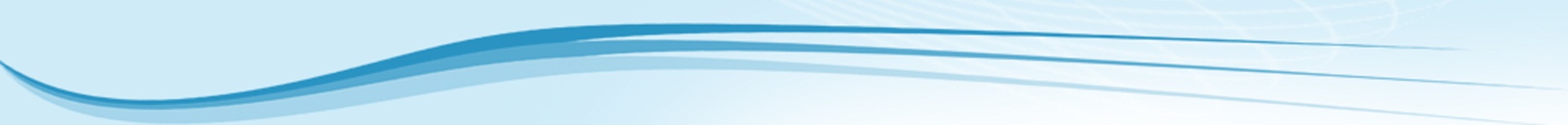 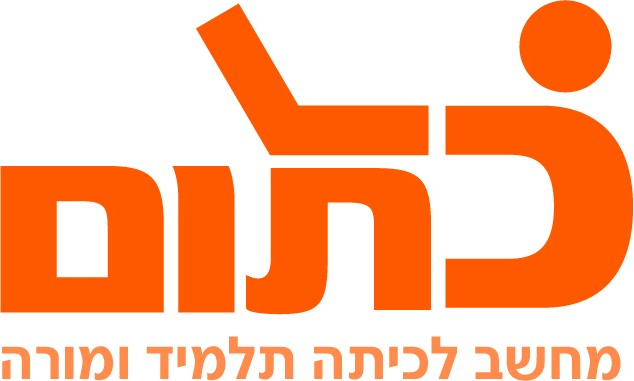 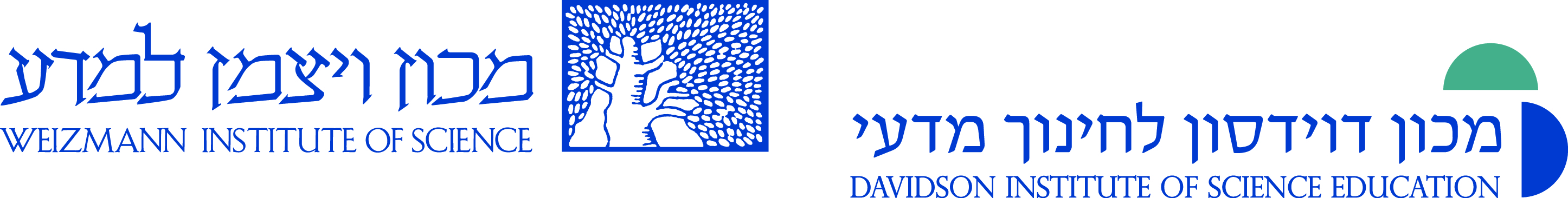 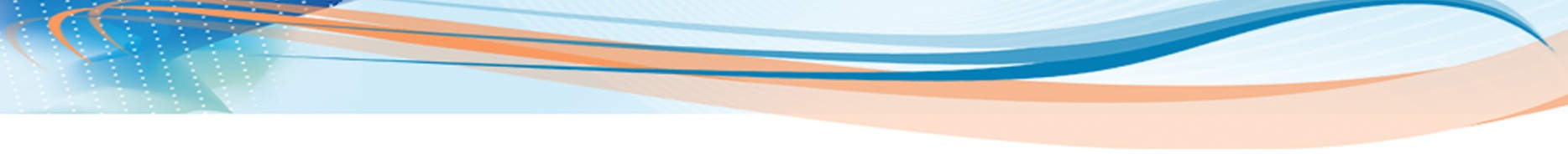 